Кривоколінськийнавчально-виховний комплекс І-ІІІ ступенівТальнівськоїрайонної ради  Черкаськоїобласті «Гляди, не забудь – людиною будь!»День ветеранів та людей похилого віку.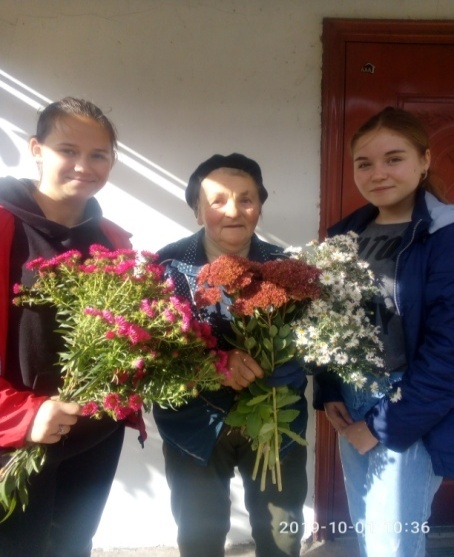 Учні- старшокласники  вітають ветеранів педагогічної праці з Міжнародним днем людей похилого віку.«Козацькому роду нема переводу»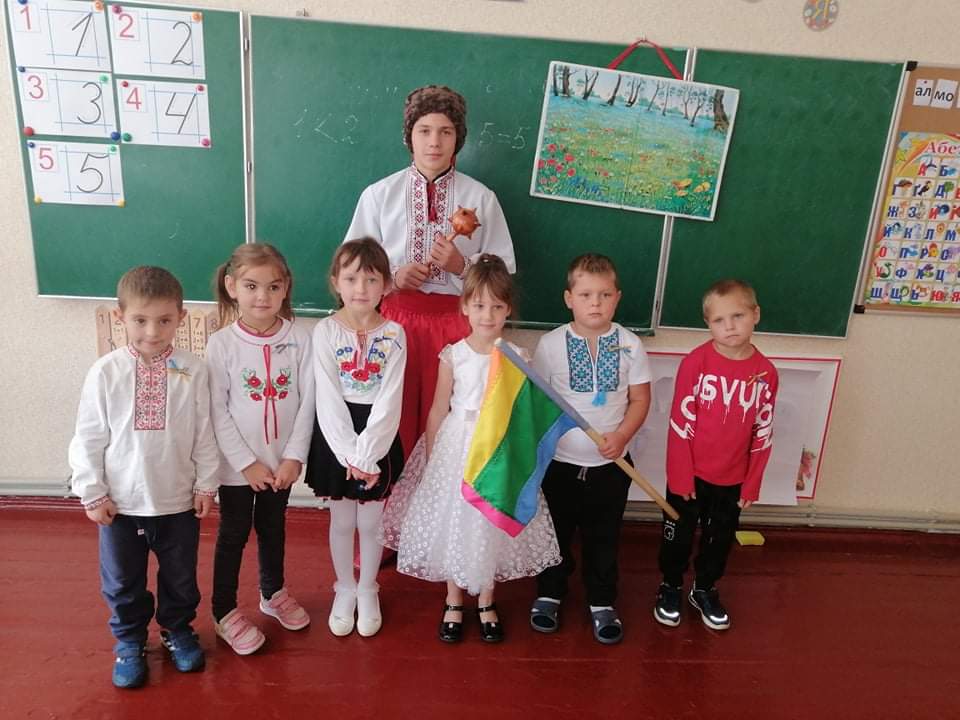 Щороку 14 жовтня відзначається день козацтва.За традицією в нашому закладі відбувається посвята першокласників в козачата.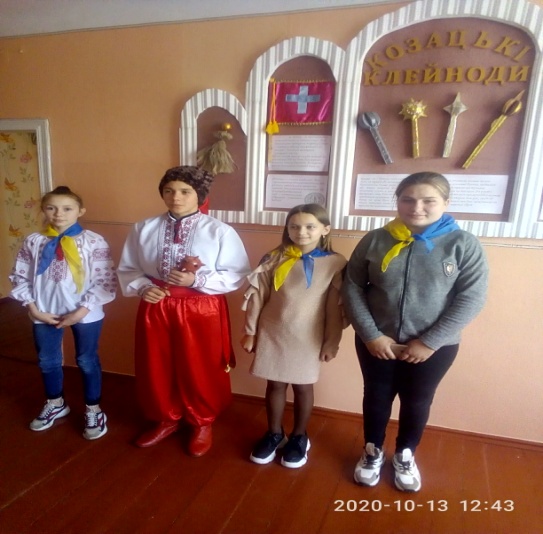 Посвятастаршокласників в джури та дани.« З добротою в серці!»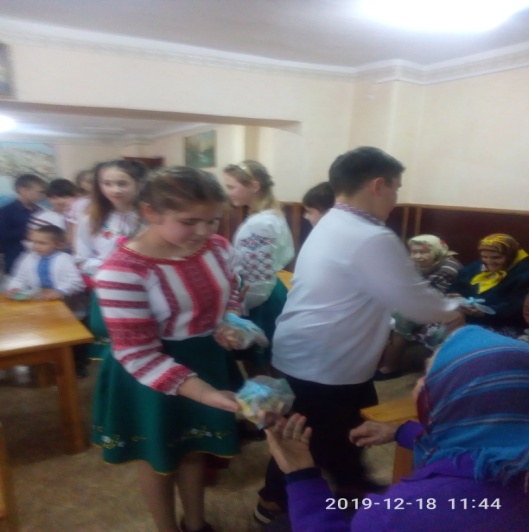 За доброю традицією наші школярі відвідують стареньких людей в будинку пристарілих.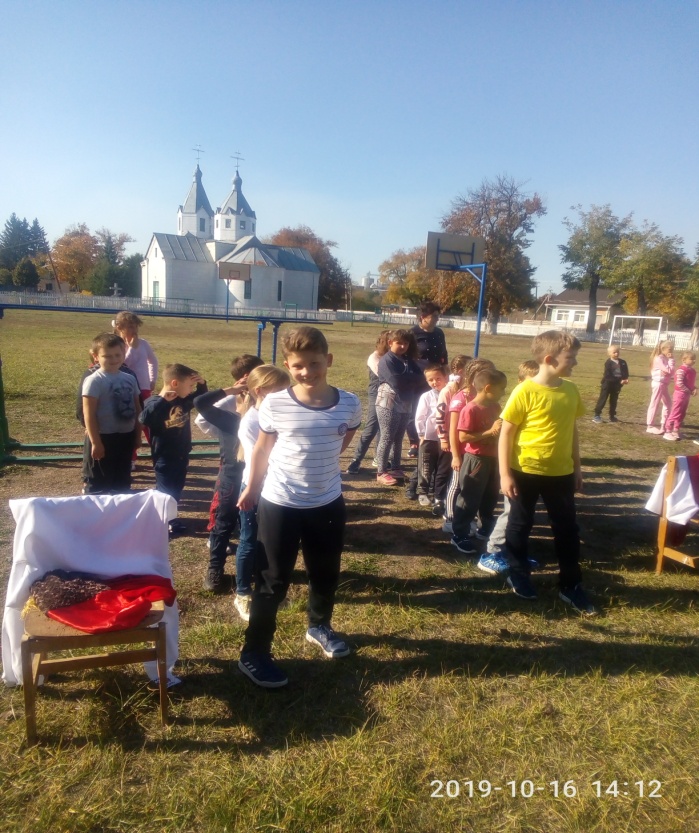 «Ми хочемо бути здоровими!»Заходи, приурочені Дню здоров’ я та спорту.